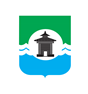 26.10.2022 года № 362РОССИЙСКАЯ ФЕДЕРАЦИЯИРКУТСКАЯ ОБЛАСТЬДУМА БРАТСКОГО РАЙОНАРЕШЕНИЕО ходе выполнения муниципальной программы «Развитие физической культуры и спорта в Братском районе» за 2021 год, работе муниципального автономного учреждения «Спортивная школа» муниципального образования «Братский район» и муниципального автономного учреждения «Спортивно-оздоровительный комплекс «Чемпион» муниципального образования «Братский район» за 2021 год и истекший период 2022 годаЗаслушав информацию заведующего отделом культуры, молодежной политики и спорта администрации муниципального образования «Братский район» Светланы Александровны Коноваловой о ходе выполнения муниципальной программы «Развитие физической культуры и спорта в Братском районе» за 2021 год, информацию директора МАУ «Спортивная школа» МО «Братский район» Дениса Олеговича Радченко о работе муниципального автономного учреждения «Спортивная школа» муниципального образования «Братский район» за 2021 год и истекший период 2022 года, информацию директора МАУ «Спортивно-оздоровительный комплекс «Чемпион» МО «Братский район»  Александра Владимировича Сухих о работе муниципального автономного учреждения «Спортивно-оздоровительный комплекс «Чемпион» муниципального образования «Братский район» за 2021 год и истекший период 2022 года, руководствуясь статьями 30, 33, 46 Устава муниципального образования «Братский район», Дума Братского районаРЕШИЛА:Информацию заведующего отделом культуры, молодежной политики и спорта администрации муниципального образования «Братский район» Светланы Александровны Коноваловой о ходе выполнения муниципальной программы «Развитие физической культуры и спорта в Братском районе» за 2021 год, информацию директора МАУ «Спортивная школа» МО «Братский район» Дениса Олеговича Радченко о работе муниципального автономного учреждения «Спортивная школа» муниципального образования «Братский район» за 2021 год и истекший период 2022 года, информацию директора МАУ «Спортивно-оздоровительный комплекс «Чемпион» МО «Братский район»  Александра Владимировича Сухих о работе муниципального автономного учреждения «Спортивно-оздоровительный комплекс «Чемпион» муниципального образования «Братский район» за 2021 год и истекший период 2022 года принять к сведению (прилагается).       2. Настоящее решение разместить на официальном сайте муниципального образования «Братский район» в разделе «Дума» -   www.bratsk.raion.ru.Председатель ДумыБратского района                                                                              С. В. Коротченко   Приложениек решению Думы Братского районаот 26.10.2022 года № 362О ходе выполнения муниципальной программы «Развитие физической культуры и спорта в Братском районе» за 2021 год, работе муниципального автономного учреждения «Спортивная школа» муниципального образования «Братский район» и муниципального автономного учреждения «Спортивно-оздоровительный комплекс «Чемпион» муниципального образования «Братский район» за 2021 год и истекший период 2022 годаМуниципальная программа «Развитие физической культуры и спорта в Братском районе» на 2018-2023 годы (далее – Муниципальная программа) утверждена Постановлением мэра Братского района от 13.11.2014 года № 286.Ответственным исполнителем Муниципальной программы является отдел культуры, молодежной политики и спорта Администрации муниципального образования «Братский район».Целью Муниципальной программы является создание благоприятных условий для увеличения охвата населения Братского района занятием физической культурой и массовым спортом, профилактика негативных явлений и пропаганда здорового образа жизни. Развитие физкультурно-спортивного движения, проведение физкультурно-оздоровительных мероприятий.Годовой отчет о реализации Муниципальной программы за 2021 год (далее - Отчет) составлен в соответствии с главой 5 Положения о порядке принятия решений о разработке муниципальный программ муниципального образования «Братский район» и их формирования и реализации, а также осуществления мониторинга и контроля их реализации, утвержденного постановлением мэра Братского района от 27.12.2019 года № 847 (далее – Положение).1. Основные результаты реализации Программы в 2021 году.Реализация мероприятий Муниципальной программы осуществлялась в рамках 1 подпрограммы –Доступный спорт для всех.Объем финансирования Муниципальной программы за счет всех источников финансирования в 2021 году составил 64 352,9 тыс. рублей, в том числе 20 978,3 тыс. рублей за счет средств областного бюджета, 35 081,7 тыс. рублей за счет средств местного бюджета, 8 292,9 тыс. рублей другие источники.Фактически при реализации мероприятий Муниципальной программы за 2021 год освоено 57 770,7 тыс. рублей, что составляет 89,8 % от планируемой суммы, в том числе 20 976,1 тыс. рублей за счет средств областного бюджета, 35 079,7 тыс. рублей за счет местного бюджета, 1 714,9 тыс. рублей другие источники.Неполное освоение средств произошло в связи с нарушение подрядными организациями сроков исполнения и иных условий контрактов, не повлекших судебные процедуры.По итогам отчетного периода целевые показатели Муниципальной программы «Доля населения Братского района, систематически занимающихся физической культурой и спортом, в общей численности населения Братского района в возрасте 3-79 лет» составила 37,4 %, чем больше планового показателя на 2,2 %.- от 3 до 29 лет    – 73,4 % (11 602 человек);- от 30 до 59 лет – 28,06 % (4 720 человек);- от 55 до 79 лет – 8,6 % (1002 человека).        2. Уровень фактической обеспеченности населения района спортивными объектами физической культуры и спорта от нормативной потребности спортивными залами - 87,5 %.         3. Уровень обеспеченности населения спортивными сооружениями исходя из единовременной пропускной способности объектов спорта - 45%.        В поселениях Братского района обеспеченность физкультурными кадрами составляет: 20 специалистов работают в 20 поселениях, в сравнении с 2020 годом увеличилось на 2 инструктора в с. Кобь и в п. Шумилово.        1.1. Основное мероприятие «Координация деятельности спортивных организаций и учреждений, направленное на развитие физической культуры и спорта» (далее- Основное мероприятие1).Объем финансирования Основного мероприятия1 составил 406,0 тыс. рублей за счет средств местного бюджета.   Фактически при реализации Основного мероприятия1 за 2021 год освоено 404,0 тыс. рублей, что составляет 98 % от планируемой суммы.   25 спортивно-массовых мероприятий различного уровня прошли в Братском районе в 2021 году участие приняло более 7 тысяч участников из них несовершеннолетних более 4 тысяч детей и подростков, в сравнении с 2020 годом количество увеличилось на 11 мероприятий и принявших участие увеличилось более чем на 4 тысячи человек.Мероприятия всего:- Всероссийских-  5- Областных- 2 - Районных- 18       В 2021 г. прошло 6 мероприятий по сдаче норм «ГТО» и принявших участие составило - 405 человек. Из них на знаки отличия сдали 150 человек: 19- золотых, 73- серебряных и 58-бронзовых. В сравнении с 2020 годом (приняли участие 58 человек, выполнили на знак отличия 36).     За счет средств Администрации МО «Братский район» из программы «Развитие физической культуры и спорта в Братском районе» приобрели спортивный инвентарь в с. Тэмь и с. Кобляково на сумму 65,0 тыс. руб.– хоккейные коньки, хоккейные клюшки, шайбы.	1.2. Основное мероприятие «Приобретение спортивного оборудования и инвентаря для оснащения муниципальных организаций, осуществляющих деятельность в сфере физической культуры и спорта» (далее- Основное мероприятие2).Объем финансирования Основного мероприятия2 составил 367,2 тыс. рублей, 334,2 тыс. рублей за счет средств областного бюджета, 33,0 тыс. рублей местный бюджет.   Фактически при реализации Основного мероприятия2 за 2021 год освоено 365,0 тыс. рублей, что составляет 97,8 % от планируемой суммы.Неполное освоение средств произошло в связи с экономией средств в результате исполнения контракта из-за удержания штрафных санкций с поставщика.	В 19 поселений и спортивную школу Братского района приобретено: 50 волейбольных мячей, 47 футбольных мячей, 30 баскетбольных мячей, 8 волейбольных сеток, 6 теннисных столов, 11 мячей для хоккея с мячом, 1 мобильная баскетбольная стойка, 19 пар палок для скандинавской ходьбы:          1.3. Основное мероприятие «Организация отдыха детей в каникулярное время на укрепление материально-технической базы муниципальных учреждений, оказывающих услуги по организации отдыха и оздоровления детей в Иркутской области» (далее- Основное мероприятие3).Объем финансирования Основного мероприятия3 составил 1 335,8 тыс. рублей, 1215,6 тыс. рублей за счет средств областного бюджета, 120,2 тыс. рублей местный бюджет.     Администрация муниципального образования «Братский район» и Министерство опеки и попечительства Иркутской области заключили соглашение о предоставлении субсидии из областного бюджета местным бюджетам на организацию отдыха детей в каникулярное время на укрепление материально-технической базы муниципальных учреждений, оказывающих услуги по организации отдыха и оздоровления детей в Иркутской области в МАУ «СОК «Чемпион» муниципального образования «Братский район» на сумму 1 335 (один миллион триста тридцать пять тысяч) рублей 00 копеек. Приобретено спортивное оборудование и инвентарь.     1.4. Основное мероприятие «Обеспечение деятельности муниципальных учреждений в сфере физической культуры» (далее- Основное мероприятие4).Объем финансирования Основного мероприятия4 составил 62 244,0 тыс. рублей, 19 428,5 тыс. рублей за счет средств областного бюджета, 34 522,5 тыс. рублей местный бюджет.   Фактически при реализации Основного мероприятия4 за 2021 год освоено 55 666,0 тыс. рублей, что составляет 89,4 % от планируемой суммы.На конец декабря 2021 года в спортивной школе вели тренировочную деятельность 22 тренера (из них 19 штатных). В сельских поселениях работают 5 тренеров (п. Добчур-лыжные гонки, с. Калтук- лыжные гонки, с. Тангуй- волейбол, с. Александровка- легкая атлетика, с. Ключи-Булак- хоккей), в сравнении с 2020 годом штат увеличился на 30%, были приняты на работу 3 тренера на базе сельских поселений, что немало важно для развития спорта не только в г. Вихоревка, но и на территории сельских поселений Братского района.В спортивной школе в 2021 году занималось 723 человека, (из них 146 человек на базе сельских школ):-5-17 лет- 707 человек;-18 лет и старше-16 человек.По этапам обучения:Начальная подготовка- 545 человек;Тренировочный этап- 178 человек. В сравнении с . (675 человек), количество спортсменов увеличилось на 7%.    В 2021 году прошло 114 соревнований (по календарному плану 118) начиная с Первенства школы и заканчивая Первенством Европы, в которых приняли участие 1547 спортсменов. На базе спортивной школы проведено 52 соревнования.   Количество спортсменов, выполнивших разряды и звания в 2021 году 43 человека (в том числе массовые-41, КМС-2 чел.)         За счёт средств Благотворительного фонда «Сибирский характер»:-  в г. Вихоревка на лыжную базу «СТАРТ» был приобретен новый буран, для чистки и укладки лыжной трассы, сумма составила 420,0 тыс. рублей;- в г. Вихоревка в спортивную школу Братского района приобретено тренажерное оборудование на сумму 1563,0 тыс. рублей;- в спортивную школу Братского района Благотворительный фонд «Сибирский характер» приобрели боксерский ринг для проведения качественных соревнований различного уровня на сумму 368,0 тыс. рублей.	 За счёт благотворительной помощи АО группы «Илим», администрация МО «Братский район» приобрела в с. Тэмь и с. Кобляково две многофункциональные спортивные площадки, в которые входит (хоккейная коробка, хоккейные ворота, стойки баскетбольные, стойки волейбольные, хоккейные сетка, баскетбольные щиты, баскетбольные кольца.), общая стоимость двух многофункциональных спортивных площадок составила 2 800,0 тыс. рублей.2. Сведения о внесенных ответственным исполнителем изменениях в Муниципальную программу утвержденную постановлением мэра Братского района № 286 от 13.11.2014 года (в редакции постановления мэра Братского района от 20.03.2020 года № 134) (Приложение № 4):В течение 2021 года подготовлены следующие правовые акты:1. Постановление № 300/1 от 07.05.2021 г. «О внесении изменений в муниципальную программу «Развитие физической культуры и спорта в Братском районе» на 2018-2023 годы;2. Постановление № 328 от 26.05.2021 г. «О внесении изменений в муниципальную программу «Развитие физической культуры и спорта в Братском районе» на 2018-2023 годы;3. Постановление № 366 от 16.06.2021 г. «О внесении изменений в муниципальную программу «Развитие физической культуры и спорта в Братском районе» на 2018-2023 годы;4. Постановление № 457 от 02.08.2021 г. «О внесении изменений в муниципальную программу «Развитие физической культуры и спорта в Братском районе» на 2018-2023 годы;5. Постановление № 712 от 03.12.2021 г. «О внесении изменений в муниципальную программу «Развитие физической культуры и спорта в Братском районе» на 2018-2023 годы;6. Постановление № 165 от 10.03.2022 г. «О внесении изменений в муниципальную программу «Развитие физической культуры и спорта в Братском районе» на 2018-2023 годы.Информация об изменениях объемов финансирования и целевых показателей Муниципальной программы в течении 2021 года отражена в приложении № 3.3. Анализ объема финансирования Программы в 2021 году.Анализ объема финансирования Программы составлен по форме согласно приложению №3 к Положению и проведен в приложении №1 к Отчету.4.Анализ целевых показателей муниципальной программы, достигнутых за 2021 год.Анализ целевых показателей Программы составлен по форме согласно приложению № 2 к Отчету.5. Предложения по дальнейшей реализации Программы.В отчетном периоде целевые показатели Программы достигнуты (Приложение № 4, 5), дальнейшая реализация Программы крайне необходима.Приложение № 2АНАЛИЗ ЦЕЛЕВЫХ ПОКАЗАТЕЛЕЙ МУНИЦИПАЛЬНОЙ ПРОГРАММЫ, ДОСТИГНУТЫХ ЗА 2021 ГОД (ОТЧЕТНЫЙ ПЕРИОД)Приложение № 3Информация о внесенных в Программу измененияхПриложение № 5 О работе муниципального автономного учреждения «Спортивная школа» МО «Братский район» за 2021 год и за истекший период 2022 года 1. ОБЩИЕ СВЕДЕНИЯ Полное наименование (в соответствии с Уставом образовательного учреждения):Муниципальное автономное учреждение «Спортивная школа» муниципального образования «Братский район» Адрес образовательного учреждения:Юридический: 665770 Иркутская область, Братский район, г. Вихоревка, ул. Ленина, 37Фактический: 665770 Иркутская область, Братский район, г. Вихоревка, ул. Ленина, 37Телефон: 8-(3953) -34-66-90 электронный адрес: dussh2014@mail.ruГод открытия: 1984гИнтернет-сайт: www.brdussh.ru Директор: Радченко Денис ОлеговичЦель: подготовка спортивного резерва в соответствии с федеральными стандартами спортивной подготовки;Задачи:- выявление спортивно-одарённых детей, развитие их спортивного и творческого потенциала, вовлечение в спортивную деятельность СШ; - достижение уровня спортивных успехов соответственно способностям обучающихся; - формирование общей культуры личности юных спортсменов, их адаптации к жизни в обществе;- профессиональная ориентация; - организация содержательного досуга занимающихся;КАДРОВОЕ ОБЕСПЕЧЕНИЕНа конец декабря 2021 году в спортивной школе вели тренировочную деятельность 22 тренера (из них 19 штатных). В сельских поселениях работают 5 тренеров (Добчур – лыжные гонки, Калтук – лыжные гонки, Тангуй -волейбол, Александровка – легкая атлетика, Ключи-Булак - хоккей). В сравнении с 2020г тренерский штат увеличился на 30%. Были приняты на работу 3 тренера на базе сельских поселений, что не маловажно для развития спорта не только в г. Вихоревка, но и на территории Братского района.Качественная характеристика тренерского состава:Образование:Квалификационные категории:                                                                                         Тренера, имеющие звания, отличия                                                КОНТИНГЕНТ ЛИЦ, ПРОХОДЯЩИХ СПОРТИВНУЮ ПОДГОТОВКУ В МАУ «СШ» МО «БРАТСКИЙ РАЙОН»  На конец 2021 года в спортивной школе занимаются 723 человека, (из них 146 человек на базе сельских школ).из них:5-17 лет – 707 чел18 лет и ст. – 16 чел.женщин – 279 чел По этапам обучения: начальная подготовка  – 545 чел.тренировочный этап -178 чел.В сравнении с 2020 г. численность спортсменов увеличилась на 7%.РЕЗУЛЬТАТЫ СПОРТИВНОЙ ДЕЯТЕЛЬНОСТИ МАУ «СШ» МО «БРАТСКИЙ РАЙОН»Результативность выступлений на соревнованиях разного уровня:    Количество соревнований и участвующих спортсменов:В 2021году прошло 114 соревнований, (по календарному плану 118) начиная с Первенства школы и заканчивая Первенством Европы, в которых приняли участие 1547 спортсменов. На базе школы проведено 52 соревнования. Сравнительный анализ с 2020 г не проводится, в связи с ограничением спортивной деятельности из-за распространения короновирусной инфекции COVID-19 в период с апреля по ноябрь 2020г. Количество спортсменов, выполнивших спортивные разряды и звания в 2021 году 43 чел. (в т.ч. массовые – 41, КМС – 2 чел.).Среди муниципальных спортивно-массовых мероприятий основными считаются: Кубок мэра Братского по лыжным гонкам, который проводится в 4 этапа. Местами проведения традиционно являются г. Вихоревка, с. Покосное, п. Добчур, с. Калтук. Данное мероприятие позволяет участвовать, большому количеству жителей сельских поселений.В октябре 2021году проводился традиционный турнир по минифутболу, посвященный памяти тренеров Братского района Чистякову В.П. и Бердникова И.А. в котором приняли участие, кроме спортсменов Братского района, также из Братска, Железногорска, Тайшета, Чуны, Усть-Кута.  В апреле 2021г Хикматуллин Артем занял 1 место на первенстве России по кикбоксингу, тем самым завоевав путевку на Первенство Европы, которое прошло в ноябре в Черногории. В соревнованиях принимало участие свыше 1500 участников из 39 стран мира. Результат выступлений нашего спортсмена 3 место.С 2016г МАУ «СШ» МО «Братский район» является центром тестирования Всероссийского физкультурно-спортивного комплекса «Готов к труду и обороне» (ГТО) на территории муниципального образования «Братский район». Численность населения в возрасте от 6 лет (по данным Росстата), проживающего в муниципальном образовании «Братский район», которое обслуживает центр тестирования МАУ «СШ» МО Братского района по состоянию на ноябрь 2021г.: 45 967 человек из них городское от 6 лет: 18 025 чел., сельское от 6 лет-27942 человек.За 2021 год прошло 6 мероприятий, проведённых ЦТ по оценке выполнения нормативов комплекса ГТО, из них Зимний и Летний Фестивали среди всех категорий населения.На 2021г. в Братском районе 934 человека прошли регистрацию в АИС ГТО, путем заполнения специализированной анкеты с установленным перечнем персональных данных. Заполнение анкеты позволило им стать участниками ГТО, с присвоением уникального идентификационного номера (УИН), под которым можно будет идентифицироваться в дальнейшем. Всего в 2021г, принявших участие в выполнении комплекса ГТО- 405 из них сдали на знаки отличия 150 человек.По результатам тестирования в рамках проведения тестирования Всероссийского физкультурно-спортивного комплекса «Готов к труду и обороне» (ГТО), среди обучающихся образовательных организаций Братского района и взрослого населения итого следующие: 19 человек сдали нормативы на «Золотой знак отличия»; 73 человек на «Серебряный знак отличия» и 58 человека на «Бронзовый знак отличия». 9.  РЕЗУЛЬТАТЫ ФИНАНСОВО-ХОЗЯЙСТВЕННОЙ ДЕЯТЕЛЬНОСТИ В МАУ «СШ» МО «БРАТСКИЙ РАЙОН»            МАУ «СШ» МО «Братский район» финансируется из двух источников: а) субсидии на финансовое обеспечение выполнения муниципального задания; б) собственных доходов от оказания платных услуг, благотворительность.    I.   Бюджетное финансирование в 2021 году составило -   46 322,2тыс.руб. что на 0,6% меньше, чем в 2020 году (46 577, 2тыс.руб).   Денежные средства были направлены:-  расходы по оплате труда и начисления на заработную плату (удельный вес. составил 87,3 % от всех расходов);-  коммунальные услуги (удельный вес составил 7,5%); -  на оплату прочих работ и услуг по договорам), иные цели (5,2%).Сравнительный анализ исполнение бюджетных плановых назначений в 2021-2020г. Анализ исполнения плановых назначений показывает, что значительное увеличение расходов наблюдается: -  в части расходов на выплату льготного проезда сотрудников к месту отдыха и обратно. Это объясняется отменой в летний период 2021г ограничений в связи с COVID-19 и увеличением количеств поездок к месту отдыха; - увеличение расходов на коммунальные услуги связано с исполнением в полном объеме принятых обязательств по оплате фактических объёмов потребления тепловой энергии, горячего и холодного водоснабжения в 2021году.Наибольшее снижение составили расходы на выплату заработной платы по договорам гражданско-правового характера (на 49,9%) в связи с сокращением привлечения работников для оказания работ и услуг на договорной основе в целях оптимизации расходов.      II. Доходы от платных услуг и приносящей доход деятельностиВ 2021г. доходы от приносящей доход деятельности (платных услуг, благотворительность) составили -  3 566,7 тыс.руб.; в 2020г. – 2 773,9 тыс.руб.  Увеличение доходов составило – 28,5 %.Денежные средства были направлены:- на оплату командировочных расходов, связанных с обучением персонала, с участием в спортивных мероприятиях регионального и межрегионального значения; - на оплату расходов ГСМ; - на оплату работ и услуг по содержанию имущества, а также на оплату прочих работ и услуг; - увеличение стоимости материальных запасов.Сравнительный анализ исполнения плановых назначений за 2021-2020гг. Увеличение достигнуто за счет расширения объемов оказания услуг на платной основе.Доходы (расходы) денежных средств, полученных от оказания  платных услуг и приносящей доход деятельности   В 2021г.  доходы от платных услуг, оказываемых населению и составили -  3 586, 4тыс.руб., в том числе:  - собственные средства -  2977,4 тыс.руб  - благотворительность     -    589,0 тыс.руб.Расходы денежных средствОбщий вывод Выполнение муниципального задания выполнено в полном объеме, отклонений от нормы нет; Показатели, характеризующие удовлетворенность потребителей муниципальной услуги, предоставляемой Учреждением в 2021 году, можно считать удовлетворительными, так как в течение года не было нареканий и отрицательных отзывов Согласно календарного плана соревнований, все запланированные мероприятия в Учреждении в 20219 году выполнены на 97%. В 2021 году видна положительная динамика в росте спортивных результатов и достижений воспитанников школы. Выросло количество победителей и призеров на соревнованиях различного уровня, а также спортсменов разрядников. Анализ контрольно-переводных нормативов. Результаты контрольно-переводных экзаменов показали, что у тренеров всех отделений наблюдается соответствие подготовленности воспитанников с годом обучения, а также положительная динамика сдачи контрольно-переводных нормативов по ОФП и СФП.Анализируя работу спортивной школы в целом за 2021 год можно сделать вывод, что наблюдается положительная динамика как в спортивной, так и финансово-хозяйственной деятельности.Кадровое обеспечениеВ 2022 году в спортивной школе ведут тренировочную деятельность 20 тренер (из них 18 штатных). В сельских поселениях работают 3 тренера (Добчур – лыжные гонки, Калтук – лыжные гонки, Александровка – легкая атлетика). В сравнении с 2021г тренерский штат уменьшился на 4,5 %. Это связано с увольнением по собственному желанию тренеров по легкой атлетике и волейболу. Планируется взять на работу тренера по легкой атлетике в г. Вихоревка и тренера по волейболу в п. Покосное. С 01 октября приступила к работе инструктор по спорту, которая будет вести работу с людьми, с ограниченными возможностями.Аттестацию на квалификационную категорию прошли 4 тренера:Первая категория - 2 чел., вторая категория – 2 чел.Контингент лиц, проходящих спортивную подготовку в МАУ «СШ» МО «Братский район»  В 2022 года в спортивной школе занимаются 733 человек, (из них 91 человек на базе сельских школ).-5-17 лет- 711 человек;-18 лет и старше-22 человек.По этапам обучения:Начальная подготовка- 630 человек;Тренировочный этап- 103 человек. В сравнении с 2021 г. численность спортсменов увеличилось на 2%. С каждым годом наблюдается положительная динамика в количественном составе спортсменов.РЕЗУЛЬТАТЫ СПОРТИВНОЙ ДЕЯТЕЛЬНОСТИ МАУ «СШ» МО «БРАТСКИЙ РАЙОН»Количество соревнований и участвующих спортсменов:Результативность выступлений на соревнованиях разного уровня:Количество соревнований и участвующих спортсменов:         За данный период прошло 97 соревнований, начиная с Первенства школы и заканчивая Первенством России, в которых приняли участие 1845 спортсменов. Это составило 77% от запланированных 126 соревнований в календарном плане на 2022 год. Уже сейчас можно сделать вывод, что в 2022 году количество соревнований превысит количество соревнований в 2021год, поскольку впереди, еще 3 месяца, насыщенных соревнованиями различного уровня.   В конце октябре в г. Кемерово пройдут Международные соревнования по кикбоксингу, в которых планируют принять участие 13 спортсменов школы.      Наиболее высокие достижения:         23-27 марта 2022 г. прошло Первенство Сибирского Федерального округа по кикбоксингу, по итогам которого Дзоблаев Эрик занял 1 место, Хикматуллин Артем - 2 место, тем завоевав право на участие в Первенстве России, которое прошло в 25-30 апреля в г. Барнаул. Результат выступления На Первенстве России Хикматуллин Артем – 2 место. В сентябре на XI летней Спартакиаде учащихся (юношеская) Россия по кикбоксингу в г. Анапа, Дзоблаев Эрик стал бронзовым призером.            На базе школы проведено 37 соревнований.        Среди муниципальных спортивно-массовых мероприятий основными считаются: Кубок мэра Братского по лыжным гонкам, который проводится в 4 этапа. Местами проведения традиционно являются г. Вихоревка, с. Покосное, п. Добчур, с. Калтук. Данное мероприятие позволяет участвовать, большому количеству жителей сельских поселений.      «Кросс наций -2022», который прошел 17 сентября собрал 160 участников. В октябре 2022года состоялся традиционный турнир по минифутболу, посвященный памяти тренеров Братского района Чистякова В.П. и Бердникова И.А. в котором приняли участие более 100 участников спортсменов из Братского района, также из гг. Братска, Железногорска, Тайшета, Чуны, Тулуна, Иркутска, Северобайкальска и Иркутского района.  Количество спортсменов, выполнивших спортивные разряды и звания в 2022 году 38 чел.   На конец сентября 2022 год прошло 7 мероприятий, проведённых Центром тестирования по оценке выполнения нормативов комплекса ГТО, из них Зимний и Летний Фестивали, физкультурно-спортивное мероприятие «Я выбираю ГТО», среди всех категорий населения, в которых приняло участие 385 человек. Были получены знаки 30чел. – золотой знак, 3 чел. – серебряный знак. По остальным еще предстоит поведение итогов.Для обеспечения непрерывности тренировочного процесса, спортивной подготовки и активного отдыха в период летних каникул, спортсмены МАУ «СШ» МО «Братский район» приняли участие в тренировочных мероприятиях на различных базах: СОК «Чемпион» - 24 чел. (отделения бокс, баскетбол);ДОЛ «Крылатый» - 9 чел. (отделение плавание);Усть-Илимск бассейн «Дельфин» - 5 чел. (отделение плавание);Лыжная база «Старт» - 20 чел. (отделение лыжных гонок);С/К Таежный – 45 чел. (отделения шахмат, волейбол, кикбоксинг);Летняя оздоровительная площадка (п. Добчур) – 20чел.Были проведены соревнования: «Сибирский калейдоскоп» по спортивным танцам – 72 чел., соревнования по шахматам - 31 чел., соревнования по футболу -  16 чел., дворовая лапта – 24 чел., дворовый волейбол – 20 чел., дворовый футбол - 24чел., дворовый баскетбол – 24 чел.На выезде прошли соревнования: по футболу в г. Ангарске – 12 чел., п. Чуна – 22чел, п. Илир – 7 чел.по лыжным гонкам (ОФП) в г. Братск - 14 чел.Всего в летней занятости приняло участие 589 чел.Финансово-хозяйственная деятельность          МАУ «СШ» МО «Братский район» финансируется из двух источников: а) субсидии на финансовое обеспечение выполнения муниципального задания; б) собственных доходов от оказания платных услуг.    I.   Бюджетное финансирование   в 2021году составило 46 322, 2 тыс.руб.; за 9 месяцев  2022 года составило  -   33 875,7 тыс. руб.) Основная часть бюджетного финансирования    использовалась на:-  расходы по оплате труда и начисления на заработную плату;-  коммунальные услуги; - на оплату прочих работ и услуг по договорам, иные выплаты сотрудникам (льготный проезд к месту отдыха и обратно).Исполнение плановых назначенийАнализ исполнения плановых бюджетных назначений показывает, что увеличение расходов наблюдается в части расходов на выплату заработной платы и начислений на заработную плату   за счёт увеличения целевых показателей по заработной плате тренеров и увеличения минимального размера оплаты труда (МРОТ), а также применения дифференциации к заработной плате, в рамках реализации указа Губернатора Иркутской области от 08.11.2018г. № 231-уг.      II. Доходы от платных услуг и приносящей доход деятельностиВ 2021г. доходы от оказания платных услуг составили 3 438,9 тыс. руб. (в том числе благотворительная помощь 568,0 тыс. руб.; за 9 месяцев 2022года -  2 384,3 тыс.руб. (в том числе благотворительная помощь – 72,0 тыс.руб.).Полученные в 2021, 2022гг. доходы от платных услуг   были использованы: - на оплату командировочных расходов, связанных с обучением персонала, с участием в спортивных мероприятиях регионального и межрегионального значения; - на оплату расходов ГСМ; - на оплату работ и услуг по содержанию имущества, а также на оплату прочих работ и услуг; - увеличение стоимости материальных запасов. Наблюдается увеличение расходов на закупку товаров материальных ценностей. Увеличение данных расходов объясняется удорожанием стоимости приобретаемых материалов (ГСМ, строительные материалы, хозяйственные и канцелярские товары).     В летний период был проведен косметический ремонт спортивных залов и помещений, для подготовки школы к новому тренировочному периоду.Общий вывод-  Выполнение муниципального задания за 9 месяцев выполнено в полном объеме, отклонений от нормы нет; - Показатели, характеризующие качество муниципальной услуги, предоставляемой Учреждением в 2022 году, можно считать удовлетворительными, так как в течение года не было нареканий и отрицательных отзывов.- Согласно календарного плана соревнований, все запланированные мероприятия в Учреждении в 20219 году выполнены на 97%.О работе муниципального автономного учреждения «Спортивно-оздоровительный комплекс «Чемпион» МО «Братский район» за 2021 год и за истекший период 2022 годаУчреждение в своей деятельности руководствуется Конституцией Российской Федерации, Федеральным Законом от 12.01.1996 г. №7-ФЗ «О некоммерческих организациях», Федеральным Законом от 03.11.2006г. №174-ФЗ «Об автономных учреждениях», Федеральным Законом от 04.12.2007 г. №329-ФЗ «О физической культуре и спорте в Российской Федерации».Деятельность учреждения за 2021 год:В 2021 году доход от предпринимательской деятельности учреждения был запланирован в размере 4 000 000 руб.  На 31.12.2021 года план не был выполнен в полном объеме на сумму 695 338,00 руб., в связи с эпидемиологической ситуацией COVID-19 (изменение количества числа участников в оздоровительной кампании) и отменой запланированных мероприятий.В 2021 году доходы учреждения от предоставления платных услуг составили:- 3 304 662,00 руб. из них:- 2 028 882,50 руб. было выделено Министерством социального развития, опеки и попечительства Иркутской области, из них: 1 712 088,00 руб. – за услуги по обеспечению отдыха и оздоровления детей; 260 232, 50 руб. – приобретение рециркуляторов;56 562,00 руб. - средства индивидуальной защиты.- 378 252,00 руб. – доплата 20% от родителей за путевки на летнюю оздоровительную кампанию;- 897 527,50 руб. доходы от предоставления услуг по проживанию и питания спортивных групп.Расходы за 2021 год составили - 3 304 652,68 руб.Доходы по субсидиям на выполнение муниципального задания за 2021 г. составили – 7 504 858,49 руб.Расходы за 2021 год составили 7 504 858,49 руб. из них:- заработная плата сотрудникам – 5 457 357,45 руб.- налоги – 1 645 037,21 руб.- ремонтные работы – 287 999,70 руб.- электроэнергия – 114 464,13 руб.20 января 2021г. между Министерством социального развития, опеки и попечительства Иркутской области и Администрацией МО «Братский район» было заключено соглашение о выделении субсидий на укрепление материально-технической базы МАУ «СОК «Чемпион». Сумма выделенных средств составила 1 335 804,00 руб.: - областной бюджет - 1 215 581 руб.;- местный бюджет – 120 223,00 руб.На выделенные денежные средства было приобретено:  - мебель – 274 020,12 руб.- спортивный инвентарь – 523 383,23 руб.- акустическая система – 79 785,65 руб.- компьютеры, телевизоры, проектор, экран – 432 240, 00 руб.- телескопические палки для скандинавской ходьбы – 26 375,00 руб.Всего запланировано и проведено согласно муниципальному заданию за 2021г. 26 мероприятий по пропаганде физической культуры, спорта и здорового образа жизни (размещение баннеров) и 2 мероприятия направленные на спортивно-оздоровительную работу по развитию физической культуры и спорта среди различных групп населения:- Восьмой этап областного фестиваля «Марафон Северной ходьбы» - 95 человек;- Летняя оздоровительная кампания – 105 человек;Летняя оздоровительная кампания проходила на основании приказа директора МАУ «СОК «Чемпион» № 23 от 14.05.2021 года с 11 июля по 31 июля 2021 года, было запланировано 140 человек. В связи с распространением COVID-19, на основании постановления главного государственного санитарного врача Российской Федерации № 10 от 24.03.2022г. в летней оздоровительной кампании приняли участие 105 спортсменов (их них 10 ТЖС), так как в постановлении указано, что фактическая наполняемость должна составлять не более 75% от проектной наполняемости лагеря. 29.06.2021 года получено положительное санитарно-эпидемиологическое заключение № 38.БЦ.03.000.М.000115.06.21 от Федеральной службы по надзору в сфере защиты прав потребителя и благополучия человека.Участвовали в оздоровительной кампании спортсмены из г. Тайшета, г. Братска и Братского района и представляли такие виды спорта как: лыжные гонки, рукопашный бой, санный спорт, горнолыжный спорт и футбол.Мероприятия проводились согласно плану физкультурно-оздоровительной работы с детьми. Инструктором-методистом было проведено 21 мероприятие: викторины, конкурсы, спортивные соревнования, интеллектуальные игры, подвижные игры на свежем воздухе, квесты;В период оздоровительной кампании проводились следующие формы занятости детей: - ежедневная утренняя зарядка; - организация тренировочного процесса два раза в день;- организация культурных и спортивных программ в свободное время.В первый день заезда и последний день выезда проводится тестирование спортсменов, для выявления показателей оздоровительного эффекта.По результатам тестирования спортсменов, выявлены следующие показатели: - с выраженным оздоровительным эффектом 46 человек; - с низким оздоровительным эффектом 43;- с отсутствием оздоровительного эффекта 16 человек. На территории МАУ «СОК «Чемпион» во время оздоровительной кампании была проведена плановая проверка ведущим специалистом-экспертом отдела Управления Роспотребнадзора по Иркутской области в г. Братске, Братском и Нижнеилимском районах 15.07.2021г. Согласно предписанию № 2 от 23.07.2021 г., были выявлены нарушения: частичное использование посуды для приготовления блюд из алюминия. В соответствии с п. 2.4.6.2 СП 2.4.3648-20 «Санитарно-эпидемиологические требования к организациям воспитания и обучения, отдыха и оздоровления детей и молодежи» нарушения устранены (приобретены: котлы - 50 л., 30 л. и 20 л. из н/стали).Деятельность учреждения за 9 месяцев 2022 года:На 2022 г. доход от предпринимательской деятельности учреждения запланирован в размере 7 000 000 000 руб. По результатам от приносящей доход деятельности учреждения на 30.09.2022 г. составил – 7 305 429,20 руб. их них: - 4 989 902,40 руб. – от Министерства социального развития, опеки и попечительства Иркутской области за путевки на летнюю оздоровительную кампанию;- 1 127 985,60 руб. – доплата 20% от родителей за путевки на летнюю оздоровительную кампанию;- 1 187 541,20 руб.  –  доходы от предоставления услуг по проживанию и питанию спортивным группам.В связи с перевыполнением плана ФХД внесены изменения на получение дохода от предпринимательской деятельности на 31.12.2022г. в сумме 7 500 000 руб. Расходы по предпринимательской деятельности за 9 месяцев 2022 года составили – 6 360 926,44 руб.На 2022 г. по субсидиям на выполнение муниципального задания запланировано доходов – 10 142 000,00 руб.По результатам деятельности учреждения за 9 месяцев 2022 года доходы  по субсидиям на выполнение муниципального задания составили 5 946 597,49 руб.Расходы учреждения по субсидиям на выполнение муниципального задания за 9 месяцев 2022 года составили 5 946 597, 49 руб.На 30.09.2022 г. на территории МАУ «СОК «Чемпион» в рамках муниципального задания  проведено 4 мероприятий направленных на спортивно-оздоровительную работу по развитию физической культуры и спорта среди различных групп населения:- Межмуниципальный фестиваль «В единстве сила» ЮНАРМИЯ – 100 человек;- Фестиваль «Марафон Северной ходьбы» - 100 человек;- Оздоровительная кампания два сезона – 256 человек;Летняя оздоровительная кампания проходила в два сезона на основании приказа директора МАУ «СОК «Чемпион» № 12орг. от 12.03.2022г. 23.05.2022 года получено положительное санитарно-эпидемиологическое заключение № 38.ИЦ.06.000.М.000561.05.22 от Федеральной службы по надзору в сфере защиты прав потребителя и благополучия человека.Комиссионная приемка лагеря проходила 10.06.2022г.Мероприятия проводились согласно программе летнего оздоровления детей в МАУ «СОК «Чемпион» от 03.03.2022г. - 1-ая смена с 19.06.2022г. по 09.07.2022г., в количестве 128 человек, из них ТЖС 10 человек;- 2-ая смена с 17.07.2022г. по 06.08.2022г., в количестве 128 человек, из них ТЖС 10 человек. Общее количество спортсменов 256 человек. В период оздоровительной кампании проводились следующие формы занятости детей:- ежедневная утренняя зарядка; - организация тренировочного процесса два раза в день;- организация культурных и спортивных программ в свободное время.За две оздоровительных смены 2022 года инструктором-методистом было проведено 24 мероприятия: викторины, конкурсы, спортивные соревнования, интеллектуальные игры, подвижные игры на свежем воздухе, квесты;В первый день заезда и последний день выезда проводится тестирование спортсменов, для выявления показателей оздоровительного эффекта.По результатам тестирования спортсменов, выявлены следующие показатели: - с выраженным оздоровительным эффектом 67 человек;- с низким оздоровительным эффектом 139;- с отсутствием оздоровительного эффекта 50 человек. Для спортсменов организованно пятиразовое сбалансированное питание.На территории МАУ «СОК «Чемпион» во время оздоровительной кампании были проведены:1. Профилактические мероприятия с привлечением сотрудников ОГИБДД МУ МВД России «Братское» 01.07.2022г. и  29.07.2022г., а так же ГУ МЧС России по Иркутской области по г. Братску и Братскому району 06.07.2022г. и 21.07.2022г. Данные мероприятия подразумевали спортивные эстафеты по тематике ПДД и эвакуационные мероприятия в случаи возникновения пожара.2. Профилактические визиты специалистами территориального отдела Управления Роспотребнадзора по Иркутской области в г. Братске, Братском и Нижнеилимском районах 12.07.2022 г. и  отдела надзорной деятельности и профилактической работы  ГУ МЧС России по Иркутской области по г. Братску и Братскому району 26.05.2022г.3. Проведена проверка исполнения МАУ «СОК «Чемпион» законодательства в сфере противодействия терроризму и законодательства в области пожарной безопасности прокуратурой Братского района с привлечением инспектора ОВО по г. Братску – филиала ФГКУ «УВО ВНГ России по Иркутской области» и государственного инспектора Отдела надзорной деятельности и профилактической работы  по г. Братску и Братскому району ГУ МЧС России по Иркутской области 26.07.2022 г. По итогам проверки вынесено предписание об устранении нарушений требований федерального законодательства № 7-27-2022/Прдп378-22-20250021 от 02.08.2022 г. Выявленные в ходе проверки нарушения устранены в срок до 19.08.2022 г. 4. Проведена проверка в рамках федерального государственного санитарно-эпидемиологического контроля (надзора) специалистами территориального отдела Управления Роспотребнадзора по Иркутской области в г. Братске, Братском и Нижнеилимском районах 01.08.2022 г. Во время проверки были выявлены нарушения программы питания: (программа составлена без учета принципов ХАССП). Для устранения нарушений была приобретена программа 1С: «Школьное питание» и введена должность повара (технолога).5. Во время проведения оздоровительной кампании 02.08.2022г. МАУ «СОК «Чемпион» посетили депутаты Братской районной Думы во главе с председателем Коротченко С.В. Цель визита узнать, как проходила летняя оздоровительная кампания и визуальный осмотр проведенных ремонтных работ корпуса № 7.Соблюдая режим дня, выполняя задания во время тренировочного процесса, у спортсменов вырабатывался устойчивый иммунитет к простудным заболеваниям. Отрицательная динамика заболеваний наблюдалась на протяжении всей оздоровительной кампании.За время проведения двух смен летней оздоровительной кампании было отмечено востребованность спортивно-оздоровительного комплекса «Чемпион» муниципальными образованиями северных территорий Иркутской области.Усть-Илимск 12 человек, Тайшет 45 человек, Братский район 24 человека и Братск 175 человек, по таким видам спорта: лыжные гонки, рукопашный бой, санный спорт, натурбан, каратэ, баскетбол, бокс и горнолыжный спорт.Дополнительно предварительные заявки на проведение оздоровительной кампании в 2023г. подали г. Усть-Кут, г. Ангарск и г. Иркутск.В связи с большой потребностью спортсменов северных территорий Иркутской области рассматривается вопрос о проведении трех смен с проживанием в двух жилых корпусах в количестве 384 человека, при условии окончания ремонтных работ корпуса №7.№Поселение/учреждениеИнвентарь/количествосумма1с. КобляковоВолейбольный мяч/2 шт.;Футбольный мяч/ 2 шт.;Баскетбольный мяч/1 шт.;Сетка волейбольная/1шт.;Мяч для хоккея/4шт.14 1682п. ДобчурВолейбольный мяч /3шт.Футбольный мяч /1шт.Баскетбольный мяч /1шт.Сетка волейбольная/1шт.15 4003.п. ОзерныйВолейбольный мяч/2 шт.Футбольный мяч/2 шт.Баскетбольный мяч/1 шт.Стол теннисный/1шт.19 5254.п. КобьСкандинавские палки/9парВолейбольный мяч /1 шт.Футбольный мяч /1шт.Баскетбольный мяч /1шт.10 532,55.д. КуваткаВолейбольный мяч /2шт.Футбольный мяч /4шт.Баскетбольный мяч /2шт.Стол теннисный/1 шт.19 5256.п. ХаранжиноВолейбольный мяч /2 шт.Футбольный мяч /2шт.Баскетбольный мяч /1шт.9 6257.п. ПрибрежныйВолейбольный мяч/4 шт.Футбольный мяч/2шт.Баскетбольный мяч/1шт.Сетка волейбольная/1шт.19 6908.с. ПокосноеВолейбольный мяч /3 шт.Футбольный мячи /5шт.Баскетбольный мяч /1шт16 0059.с. Ключи-БулакВолейбольный мяч/2 шт.Футбольный мяч/2шт.Баскетбольный мяч/2штМяч для хоккея/ 15шт.Стол теннисный/1 шт.24 20010.с. КалтукВолейбольный мяч/3 шт.Футбольный мяч/3шт.Баскетбольный мяч/1шт13 91511.п. ТармаВолейбольный мяч/2 шт.Футбольный мяч/2шт.Баскетбольный мяч/1штСетка волейбольная/1шт.13 20012.п.ТурмаВолейбольный мяч/2 шт.Футбольный мяч/3шт.Баскетбольный мяч/1штСкандинавские палки/5 парСетка волейбольная/1шт.Стол теннисный/1шт.27 032,513.с. ТэмьВолейбольный мяч/2 шт.Футбольный мяч/2шт.Баскетбольный мяч/1штСетка волейбольная/1шт.Скандинавские палки/ 5 пар16 087,514.с. КузнецовкаВолейбольный мяч/2 шт.Футбольный мяч/2шт.Баскетбольный мяч/1шт9 62515.с. ТангуйВолейбольный мяч/3 шт.Футбольный мяч/3шт.Баскетбольный мяч/1штСетка волейбольная/1шт.17 49016.с. ИлирВолейбольный мяч/2 шт.Футбольный мяч/2шт.Баскетбольный мяч/1шт9 62517.п. КежемскийВолейбольный мяч/3 шт.Футбольный мяч/3шт.Баскетбольный мяч/2штСетка волейбольная/1шт.18 53518.п. ПрибойныйВолейбольный мяч/2 шт.Футбольный мяч/2шт.Баскетбольный мяч/1шт9 62519.п. МамырьСтол теннисный/1 шт.9 90020.МАУ «СШ» МО «Братский район»Волейбольный мяч /8шт.Футбольный мяч /8шт.Баскетбольный мяч /10шт.Сетка волейбольная/1шт.Стол теннисный/1шт.Баскетбольная мобильная стойка /1шт.79 145	ИТОГО:364 890,59№Наименование целевого показателяЕд. изм.Значение целевого показателяЗначение целевого показателяОтклонениеОтклонениеОбоснование причин отклонения№Наименование целевого показателяЕд. изм.План на годфакт+/-%Обоснование причин отклонения12345678Муниципальная программаМуниципальная программаМуниципальная программаМуниципальная программаМуниципальная программаМуниципальная программаМуниципальная программаМуниципальная программа1.Удельный вес населения Братского района занимающегося физической культурой и спортом на постоянной основе.%35,237,42,26,2согласно данным государственного статистического отчета № 1-ФК "Сведения о физической культуре и спорте"2.Охват детей и подростков занятием массовым спортом%61,585,423,938,9согласно данным государственного статистического отчета № 1-ФК "Сведения о физической культуре и спорте"3.Уровень фактической обеспеченности населения района спортивными объектами физической культуры и спорта от нормативной потребности:- спортивные залы%7687,511,515,1согласно данным государственного статистического отчета № 1-ФК "Сведения о физической культуре и спорте"Приложение № 1АНАЛИЗ ОБЪЕМА ФИНАНСИРОВАНИЯ МУНИЦИПАЛЬНОЙ ПРОГРАММЫ ЗА 2021 годАНАЛИЗ ОБЪЕМА ФИНАНСИРОВАНИЯ МУНИЦИПАЛЬНОЙ ПРОГРАММЫ ЗА 2021 годАНАЛИЗ ОБЪЕМА ФИНАНСИРОВАНИЯ МУНИЦИПАЛЬНОЙ ПРОГРАММЫ ЗА 2021 годАНАЛИЗ ОБЪЕМА ФИНАНСИРОВАНИЯ МУНИЦИПАЛЬНОЙ ПРОГРАММЫ ЗА 2021 годАНАЛИЗ ОБЪЕМА ФИНАНСИРОВАНИЯ МУНИЦИПАЛЬНОЙ ПРОГРАММЫ ЗА 2021 годАНАЛИЗ ОБЪЕМА ФИНАНСИРОВАНИЯ МУНИЦИПАЛЬНОЙ ПРОГРАММЫ ЗА 2021 годАНАЛИЗ ОБЪЕМА ФИНАНСИРОВАНИЯ МУНИЦИПАЛЬНОЙ ПРОГРАММЫ ЗА 2021 годАНАЛИЗ ОБЪЕМА ФИНАНСИРОВАНИЯ МУНИЦИПАЛЬНОЙ ПРОГРАММЫ ЗА 2021 год№ п/пНаименование основных мероприятийИсточники финансированияОбъем финансирования, тыс.руб.Объем финансирования, тыс.руб.ОтклонениеОтклонениеПояснения по освоению объемов финансирования№ п/пНаименование основных мероприятийИсточники финансированияПлан на годфакт+/-%Пояснения по освоению объемов финансирования123456781.Подпрограмма «Доступный спорт для всех»Подпрограмма «Доступный спорт для всех»Подпрограмма «Доступный спорт для всех»Подпрограмма «Доступный спорт для всех»Подпрограмма «Доступный спорт для всех»Подпрограмма «Доступный спорт для всех»Подпрограмма «Доступный спорт для всех»1.1.Основное мероприятие: Координация деятельности спортивных организаций и учреждений, направленное на развитие физической культуры и массового спортаВсего:406,0404,0-2,0-0,5Финансирование по потребности1.1.Основное мероприятие: Координация деятельности спортивных организаций и учреждений, направленное на развитие физической культуры и массового спортаФедеральный б-т0,00,00,00,0Финансирование по потребности1.1.Основное мероприятие: Координация деятельности спортивных организаций и учреждений, направленное на развитие физической культуры и массового спортаОбластной б-т0,00,00,00,0Финансирование по потребности1.1.Основное мероприятие: Координация деятельности спортивных организаций и учреждений, направленное на развитие физической культуры и массового спортаМестный б-т406,0404,0-2,0-0,5Финансирование по потребности1.1.Основное мероприятие: Координация деятельности спортивных организаций и учреждений, направленное на развитие физической культуры и массового спортаДругие источники0,00,00,00,0Финансирование по потребности1.2.Основное мероприятие: Приобретение спортивного оборудования и инвентаря для оснащения муниципальных организаций, осуществляющих деятельность в сфере физической культуры и спортаВсего:367,2365,0-2,2-0,6Сложилась экономия средств в результате исполнения контракта из-за удержания штрафных санкций с поставщика1.2.Основное мероприятие: Приобретение спортивного оборудования и инвентаря для оснащения муниципальных организаций, осуществляющих деятельность в сфере физической культуры и спортаОбластной б-т334,2332,0-2,2-0,7Сложилась экономия средств в результате исполнения контракта из-за удержания штрафных санкций с поставщика1.2.Основное мероприятие: Приобретение спортивного оборудования и инвентаря для оснащения муниципальных организаций, осуществляющих деятельность в сфере физической культуры и спортаФедеральный б-т0,00,00,00,0Сложилась экономия средств в результате исполнения контракта из-за удержания штрафных санкций с поставщика1.2.Основное мероприятие: Приобретение спортивного оборудования и инвентаря для оснащения муниципальных организаций, осуществляющих деятельность в сфере физической культуры и спортаМестный б-т33,033,0-0,2-0,6Сложилась экономия средств в результате исполнения контракта из-за удержания штрафных санкций с поставщика1.2.Основное мероприятие: Приобретение спортивного оборудования и инвентаря для оснащения муниципальных организаций, осуществляющих деятельность в сфере физической культуры и спортаДругие источники0,00,00,00,0Сложилась экономия средств в результате исполнения контракта из-за удержания штрафных санкций с поставщика1.3.Основное мероприятие: Организация отдыха детей в каникулярное время на укрепление материально-технической базы муниципальных учреждений, оказывающих услуги по организации отдыха и оздоровления детей в Иркутской областиВсего:1 335,81 335,80,00,01.3.Основное мероприятие: Организация отдыха детей в каникулярное время на укрепление материально-технической базы муниципальных учреждений, оказывающих услуги по организации отдыха и оздоровления детей в Иркутской областиОбластной б-т1 215,61 215,60,00,01.3.Основное мероприятие: Организация отдыха детей в каникулярное время на укрепление материально-технической базы муниципальных учреждений, оказывающих услуги по организации отдыха и оздоровления детей в Иркутской областиФедеральный б-т0,00,00,00,01.3.Основное мероприятие: Организация отдыха детей в каникулярное время на укрепление материально-технической базы муниципальных учреждений, оказывающих услуги по организации отдыха и оздоровления детей в Иркутской областиМестный б-т120,2120,20,00,01.3.Основное мероприятие: Организация отдыха детей в каникулярное время на укрепление материально-технической базы муниципальных учреждений, оказывающих услуги по организации отдыха и оздоровления детей в Иркутской областиДругие источники0,00,00,00,01.4.Основное мероприятие: Обеспечение деятельности муниципальных учреждений в сфере физической культурыВсего:62 244,055 666,0-6 578,0-10,6Средства не использованы в полном объеме в связи с нарушением подрядными организациями сроков исполнения и иных условий контрактов, не повлекших судебные процедуры1.4.Основное мероприятие: Обеспечение деятельности муниципальных учреждений в сфере физической культурыОбластной б-т19 428,519 428,50,00,0Средства не использованы в полном объеме в связи с нарушением подрядными организациями сроков исполнения и иных условий контрактов, не повлекших судебные процедуры1.4.Основное мероприятие: Обеспечение деятельности муниципальных учреждений в сфере физической культурыФедеральный б-т0,00,00,00,0Средства не использованы в полном объеме в связи с нарушением подрядными организациями сроков исполнения и иных условий контрактов, не повлекших судебные процедуры1.4.Основное мероприятие: Обеспечение деятельности муниципальных учреждений в сфере физической культурыМестный б-т34 522,534 522,50,00,0Средства не использованы в полном объеме в связи с нарушением подрядными организациями сроков исполнения и иных условий контрактов, не повлекших судебные процедуры1.4.Основное мероприятие: Обеспечение деятельности муниципальных учреждений в сфере физической культурыДругие источники8 292,91 714,9-6 578,0-79,3Средства не использованы в полном объеме в связи с нарушением подрядными организациями сроков исполнения и иных условий контрактов, не повлекших судебные процедурыИтого по подпрограмме 1, в том числе:Итого по подпрограмме 1, в том числе:Итого по подпрограмме 1, в том числе:64 352,957 770,7-6 582,2-10,2Федеральный бюджетФедеральный бюджетФедеральный бюджет0,00,00,00,0Областной бюджетОбластной бюджетОбластной бюджет20 978,320 976,1-2,20,0Местный бюджетМестный бюджетМестный бюджет35 081,735 079,7-2,0-0,3Другие источникиДругие источникиДругие источники8 292,91 714,9-6 578,00,0Итого по программе, в том числе:Итого по программе, в том числе:Итого по программе, в том числе:64 352,957 770,7-6 582,2-10,2Федеральный бюджетФедеральный бюджетФедеральный бюджет0,00,00,00,0Областной бюджетОбластной бюджетОбластной бюджет20 978,320 976,1-2,20,0Местный бюджетМестный бюджетМестный бюджет35 081,735 079,7-2,0-0,0Другие источникиДругие источникиДругие источники8 292,91 714,9-6 578,0-79,3№Нормативный правовой актНормативный правовой актНормативный правовой актНормативный правовой актНормативный правовой актНормативный правовой актНормативный правовой актНормативный правовой актНормативный правовой актНормативный правовой актОбоснование измененийОбоснование измененийОбоснование измененийОбоснование измененийОбоснование измененийОбоснование измененийОбоснование измененийОбоснование измененийОбоснование измененийОбоснование измененийОбоснование измененийОбоснование изменений122222222223333333333331Постановление № 300/1 от 07.05.2021 г. «О внесении изменений в муниципальную программу «Развитие физической культуры и спорта в Братском районе» на 2018-2023 годы, утвержденную постановлением мэра Братского района № 286 от 13.11.2014 года (в редакции постановления мэра Братского района от 20.03.2020 года № 134)Постановление № 300/1 от 07.05.2021 г. «О внесении изменений в муниципальную программу «Развитие физической культуры и спорта в Братском районе» на 2018-2023 годы, утвержденную постановлением мэра Братского района № 286 от 13.11.2014 года (в редакции постановления мэра Братского района от 20.03.2020 года № 134)Постановление № 300/1 от 07.05.2021 г. «О внесении изменений в муниципальную программу «Развитие физической культуры и спорта в Братском районе» на 2018-2023 годы, утвержденную постановлением мэра Братского района № 286 от 13.11.2014 года (в редакции постановления мэра Братского района от 20.03.2020 года № 134)Постановление № 300/1 от 07.05.2021 г. «О внесении изменений в муниципальную программу «Развитие физической культуры и спорта в Братском районе» на 2018-2023 годы, утвержденную постановлением мэра Братского района № 286 от 13.11.2014 года (в редакции постановления мэра Братского района от 20.03.2020 года № 134)Постановление № 300/1 от 07.05.2021 г. «О внесении изменений в муниципальную программу «Развитие физической культуры и спорта в Братском районе» на 2018-2023 годы, утвержденную постановлением мэра Братского района № 286 от 13.11.2014 года (в редакции постановления мэра Братского района от 20.03.2020 года № 134)Постановление № 300/1 от 07.05.2021 г. «О внесении изменений в муниципальную программу «Развитие физической культуры и спорта в Братском районе» на 2018-2023 годы, утвержденную постановлением мэра Братского района № 286 от 13.11.2014 года (в редакции постановления мэра Братского района от 20.03.2020 года № 134)Постановление № 300/1 от 07.05.2021 г. «О внесении изменений в муниципальную программу «Развитие физической культуры и спорта в Братском районе» на 2018-2023 годы, утвержденную постановлением мэра Братского района № 286 от 13.11.2014 года (в редакции постановления мэра Братского района от 20.03.2020 года № 134)Постановление № 300/1 от 07.05.2021 г. «О внесении изменений в муниципальную программу «Развитие физической культуры и спорта в Братском районе» на 2018-2023 годы, утвержденную постановлением мэра Братского района № 286 от 13.11.2014 года (в редакции постановления мэра Братского района от 20.03.2020 года № 134)Постановление № 300/1 от 07.05.2021 г. «О внесении изменений в муниципальную программу «Развитие физической культуры и спорта в Братском районе» на 2018-2023 годы, утвержденную постановлением мэра Братского района № 286 от 13.11.2014 года (в редакции постановления мэра Братского района от 20.03.2020 года № 134)Постановление № 300/1 от 07.05.2021 г. «О внесении изменений в муниципальную программу «Развитие физической культуры и спорта в Братском районе» на 2018-2023 годы, утвержденную постановлением мэра Братского района № 286 от 13.11.2014 года (в редакции постановления мэра Братского района от 20.03.2020 года № 134)Решение Думы Братского района от 25.12.2020 года № 136 «О бюджете муниципального образования «Братский район» на 2021 год и на плановый период 2022 и 2023 годов» Решение Думы Братского района от 25.12.2020 года № 136 «О бюджете муниципального образования «Братский район» на 2021 год и на плановый период 2022 и 2023 годов» Решение Думы Братского района от 25.12.2020 года № 136 «О бюджете муниципального образования «Братский район» на 2021 год и на плановый период 2022 и 2023 годов» Решение Думы Братского района от 25.12.2020 года № 136 «О бюджете муниципального образования «Братский район» на 2021 год и на плановый период 2022 и 2023 годов» Решение Думы Братского района от 25.12.2020 года № 136 «О бюджете муниципального образования «Братский район» на 2021 год и на плановый период 2022 и 2023 годов» Решение Думы Братского района от 25.12.2020 года № 136 «О бюджете муниципального образования «Братский район» на 2021 год и на плановый период 2022 и 2023 годов» Решение Думы Братского района от 25.12.2020 года № 136 «О бюджете муниципального образования «Братский район» на 2021 год и на плановый период 2022 и 2023 годов» Решение Думы Братского района от 25.12.2020 года № 136 «О бюджете муниципального образования «Братский район» на 2021 год и на плановый период 2022 и 2023 годов» Решение Думы Братского района от 25.12.2020 года № 136 «О бюджете муниципального образования «Братский район» на 2021 год и на плановый период 2022 и 2023 годов» Решение Думы Братского района от 25.12.2020 года № 136 «О бюджете муниципального образования «Братский район» на 2021 год и на плановый период 2022 и 2023 годов» Решение Думы Братского района от 25.12.2020 года № 136 «О бюджете муниципального образования «Братский район» на 2021 год и на плановый период 2022 и 2023 годов» Решение Думы Братского района от 25.12.2020 года № 136 «О бюджете муниципального образования «Братский район» на 2021 год и на плановый период 2022 и 2023 годов» 2Постановление № 328 от 26.05.2021 г. «О внесении изменений в муниципальную программу «Развитие физической культуры и спорта в Братском районе» на 2018-2023 годы, утвержденную постановлением мэра Братского района № 286 от 13.11.2014 года (в редакции постановления мэра Братского района от 20.03.2020 года № 134)Постановление № 328 от 26.05.2021 г. «О внесении изменений в муниципальную программу «Развитие физической культуры и спорта в Братском районе» на 2018-2023 годы, утвержденную постановлением мэра Братского района № 286 от 13.11.2014 года (в редакции постановления мэра Братского района от 20.03.2020 года № 134)Постановление № 328 от 26.05.2021 г. «О внесении изменений в муниципальную программу «Развитие физической культуры и спорта в Братском районе» на 2018-2023 годы, утвержденную постановлением мэра Братского района № 286 от 13.11.2014 года (в редакции постановления мэра Братского района от 20.03.2020 года № 134)Постановление № 328 от 26.05.2021 г. «О внесении изменений в муниципальную программу «Развитие физической культуры и спорта в Братском районе» на 2018-2023 годы, утвержденную постановлением мэра Братского района № 286 от 13.11.2014 года (в редакции постановления мэра Братского района от 20.03.2020 года № 134)Постановление № 328 от 26.05.2021 г. «О внесении изменений в муниципальную программу «Развитие физической культуры и спорта в Братском районе» на 2018-2023 годы, утвержденную постановлением мэра Братского района № 286 от 13.11.2014 года (в редакции постановления мэра Братского района от 20.03.2020 года № 134)Постановление № 328 от 26.05.2021 г. «О внесении изменений в муниципальную программу «Развитие физической культуры и спорта в Братском районе» на 2018-2023 годы, утвержденную постановлением мэра Братского района № 286 от 13.11.2014 года (в редакции постановления мэра Братского района от 20.03.2020 года № 134)Постановление № 328 от 26.05.2021 г. «О внесении изменений в муниципальную программу «Развитие физической культуры и спорта в Братском районе» на 2018-2023 годы, утвержденную постановлением мэра Братского района № 286 от 13.11.2014 года (в редакции постановления мэра Братского района от 20.03.2020 года № 134)Постановление № 328 от 26.05.2021 г. «О внесении изменений в муниципальную программу «Развитие физической культуры и спорта в Братском районе» на 2018-2023 годы, утвержденную постановлением мэра Братского района № 286 от 13.11.2014 года (в редакции постановления мэра Братского района от 20.03.2020 года № 134)Постановление № 328 от 26.05.2021 г. «О внесении изменений в муниципальную программу «Развитие физической культуры и спорта в Братском районе» на 2018-2023 годы, утвержденную постановлением мэра Братского района № 286 от 13.11.2014 года (в редакции постановления мэра Братского района от 20.03.2020 года № 134)Постановление № 328 от 26.05.2021 г. «О внесении изменений в муниципальную программу «Развитие физической культуры и спорта в Братском районе» на 2018-2023 годы, утвержденную постановлением мэра Братского района № 286 от 13.11.2014 года (в редакции постановления мэра Братского района от 20.03.2020 года № 134)Решение Думы Братского района от 25.12.2020 года № 136 «О бюджете муниципального образования «Братский район» на 2021 год и на плановый период 2022 и 2023 годов» (в редакции решения Думы от 24.02.2021 года № 149)Решение Думы Братского района от 25.12.2020 года № 136 «О бюджете муниципального образования «Братский район» на 2021 год и на плановый период 2022 и 2023 годов» (в редакции решения Думы от 24.02.2021 года № 149)Решение Думы Братского района от 25.12.2020 года № 136 «О бюджете муниципального образования «Братский район» на 2021 год и на плановый период 2022 и 2023 годов» (в редакции решения Думы от 24.02.2021 года № 149)Решение Думы Братского района от 25.12.2020 года № 136 «О бюджете муниципального образования «Братский район» на 2021 год и на плановый период 2022 и 2023 годов» (в редакции решения Думы от 24.02.2021 года № 149)Решение Думы Братского района от 25.12.2020 года № 136 «О бюджете муниципального образования «Братский район» на 2021 год и на плановый период 2022 и 2023 годов» (в редакции решения Думы от 24.02.2021 года № 149)Решение Думы Братского района от 25.12.2020 года № 136 «О бюджете муниципального образования «Братский район» на 2021 год и на плановый период 2022 и 2023 годов» (в редакции решения Думы от 24.02.2021 года № 149)Решение Думы Братского района от 25.12.2020 года № 136 «О бюджете муниципального образования «Братский район» на 2021 год и на плановый период 2022 и 2023 годов» (в редакции решения Думы от 24.02.2021 года № 149)Решение Думы Братского района от 25.12.2020 года № 136 «О бюджете муниципального образования «Братский район» на 2021 год и на плановый период 2022 и 2023 годов» (в редакции решения Думы от 24.02.2021 года № 149)Решение Думы Братского района от 25.12.2020 года № 136 «О бюджете муниципального образования «Братский район» на 2021 год и на плановый период 2022 и 2023 годов» (в редакции решения Думы от 24.02.2021 года № 149)Решение Думы Братского района от 25.12.2020 года № 136 «О бюджете муниципального образования «Братский район» на 2021 год и на плановый период 2022 и 2023 годов» (в редакции решения Думы от 24.02.2021 года № 149)Решение Думы Братского района от 25.12.2020 года № 136 «О бюджете муниципального образования «Братский район» на 2021 год и на плановый период 2022 и 2023 годов» (в редакции решения Думы от 24.02.2021 года № 149)Решение Думы Братского района от 25.12.2020 года № 136 «О бюджете муниципального образования «Братский район» на 2021 год и на плановый период 2022 и 2023 годов» (в редакции решения Думы от 24.02.2021 года № 149)3Постановление № 366 от 16.06.2021 г. «О внесении изменений в муниципальную программу «Развитие физической культуры и спорта в Братском районе» на 2018-2023 годы, утвержденную постановлением мэра Братского района № 286 от 13.11.2014 года (в редакции постановления мэра Братского района от 20.03.2020 года № 134)Постановление № 366 от 16.06.2021 г. «О внесении изменений в муниципальную программу «Развитие физической культуры и спорта в Братском районе» на 2018-2023 годы, утвержденную постановлением мэра Братского района № 286 от 13.11.2014 года (в редакции постановления мэра Братского района от 20.03.2020 года № 134)Постановление № 366 от 16.06.2021 г. «О внесении изменений в муниципальную программу «Развитие физической культуры и спорта в Братском районе» на 2018-2023 годы, утвержденную постановлением мэра Братского района № 286 от 13.11.2014 года (в редакции постановления мэра Братского района от 20.03.2020 года № 134)Постановление № 366 от 16.06.2021 г. «О внесении изменений в муниципальную программу «Развитие физической культуры и спорта в Братском районе» на 2018-2023 годы, утвержденную постановлением мэра Братского района № 286 от 13.11.2014 года (в редакции постановления мэра Братского района от 20.03.2020 года № 134)Постановление № 366 от 16.06.2021 г. «О внесении изменений в муниципальную программу «Развитие физической культуры и спорта в Братском районе» на 2018-2023 годы, утвержденную постановлением мэра Братского района № 286 от 13.11.2014 года (в редакции постановления мэра Братского района от 20.03.2020 года № 134)Постановление № 366 от 16.06.2021 г. «О внесении изменений в муниципальную программу «Развитие физической культуры и спорта в Братском районе» на 2018-2023 годы, утвержденную постановлением мэра Братского района № 286 от 13.11.2014 года (в редакции постановления мэра Братского района от 20.03.2020 года № 134)Постановление № 366 от 16.06.2021 г. «О внесении изменений в муниципальную программу «Развитие физической культуры и спорта в Братском районе» на 2018-2023 годы, утвержденную постановлением мэра Братского района № 286 от 13.11.2014 года (в редакции постановления мэра Братского района от 20.03.2020 года № 134)Постановление № 366 от 16.06.2021 г. «О внесении изменений в муниципальную программу «Развитие физической культуры и спорта в Братском районе» на 2018-2023 годы, утвержденную постановлением мэра Братского района № 286 от 13.11.2014 года (в редакции постановления мэра Братского района от 20.03.2020 года № 134)Постановление № 366 от 16.06.2021 г. «О внесении изменений в муниципальную программу «Развитие физической культуры и спорта в Братском районе» на 2018-2023 годы, утвержденную постановлением мэра Братского района № 286 от 13.11.2014 года (в редакции постановления мэра Братского района от 20.03.2020 года № 134)Постановление № 366 от 16.06.2021 г. «О внесении изменений в муниципальную программу «Развитие физической культуры и спорта в Братском районе» на 2018-2023 годы, утвержденную постановлением мэра Братского района № 286 от 13.11.2014 года (в редакции постановления мэра Братского района от 20.03.2020 года № 134)Решение Думы Братского района от 25.12.2020 года № 136 «О бюджете муниципального образования «Братский район» на 2022 год и на плановый период 2022 и 2023 годов» (в редакции решения Думы Братского района от 31.03.2021 года № 163)Решение Думы Братского района от 25.12.2020 года № 136 «О бюджете муниципального образования «Братский район» на 2022 год и на плановый период 2022 и 2023 годов» (в редакции решения Думы Братского района от 31.03.2021 года № 163)Решение Думы Братского района от 25.12.2020 года № 136 «О бюджете муниципального образования «Братский район» на 2022 год и на плановый период 2022 и 2023 годов» (в редакции решения Думы Братского района от 31.03.2021 года № 163)Решение Думы Братского района от 25.12.2020 года № 136 «О бюджете муниципального образования «Братский район» на 2022 год и на плановый период 2022 и 2023 годов» (в редакции решения Думы Братского района от 31.03.2021 года № 163)Решение Думы Братского района от 25.12.2020 года № 136 «О бюджете муниципального образования «Братский район» на 2022 год и на плановый период 2022 и 2023 годов» (в редакции решения Думы Братского района от 31.03.2021 года № 163)Решение Думы Братского района от 25.12.2020 года № 136 «О бюджете муниципального образования «Братский район» на 2022 год и на плановый период 2022 и 2023 годов» (в редакции решения Думы Братского района от 31.03.2021 года № 163)Решение Думы Братского района от 25.12.2020 года № 136 «О бюджете муниципального образования «Братский район» на 2022 год и на плановый период 2022 и 2023 годов» (в редакции решения Думы Братского района от 31.03.2021 года № 163)Решение Думы Братского района от 25.12.2020 года № 136 «О бюджете муниципального образования «Братский район» на 2022 год и на плановый период 2022 и 2023 годов» (в редакции решения Думы Братского района от 31.03.2021 года № 163)Решение Думы Братского района от 25.12.2020 года № 136 «О бюджете муниципального образования «Братский район» на 2022 год и на плановый период 2022 и 2023 годов» (в редакции решения Думы Братского района от 31.03.2021 года № 163)Решение Думы Братского района от 25.12.2020 года № 136 «О бюджете муниципального образования «Братский район» на 2022 год и на плановый период 2022 и 2023 годов» (в редакции решения Думы Братского района от 31.03.2021 года № 163)Решение Думы Братского района от 25.12.2020 года № 136 «О бюджете муниципального образования «Братский район» на 2022 год и на плановый период 2022 и 2023 годов» (в редакции решения Думы Братского района от 31.03.2021 года № 163)Решение Думы Братского района от 25.12.2020 года № 136 «О бюджете муниципального образования «Братский район» на 2022 год и на плановый период 2022 и 2023 годов» (в редакции решения Думы Братского района от 31.03.2021 года № 163)4Постановление № 457 от 02.08.2021 г. «О внесении изменений в муниципальную программу «Развитие физической культуры и спорта в Братском районе» на 2018-2023 годы, утвержденную постановлением мэра Братского района № 286 от 13.11.2014 года (в редакции постановления мэра Братского района от 20.03.2020 года № 134)Постановление № 457 от 02.08.2021 г. «О внесении изменений в муниципальную программу «Развитие физической культуры и спорта в Братском районе» на 2018-2023 годы, утвержденную постановлением мэра Братского района № 286 от 13.11.2014 года (в редакции постановления мэра Братского района от 20.03.2020 года № 134)Постановление № 457 от 02.08.2021 г. «О внесении изменений в муниципальную программу «Развитие физической культуры и спорта в Братском районе» на 2018-2023 годы, утвержденную постановлением мэра Братского района № 286 от 13.11.2014 года (в редакции постановления мэра Братского района от 20.03.2020 года № 134)Постановление № 457 от 02.08.2021 г. «О внесении изменений в муниципальную программу «Развитие физической культуры и спорта в Братском районе» на 2018-2023 годы, утвержденную постановлением мэра Братского района № 286 от 13.11.2014 года (в редакции постановления мэра Братского района от 20.03.2020 года № 134)Постановление № 457 от 02.08.2021 г. «О внесении изменений в муниципальную программу «Развитие физической культуры и спорта в Братском районе» на 2018-2023 годы, утвержденную постановлением мэра Братского района № 286 от 13.11.2014 года (в редакции постановления мэра Братского района от 20.03.2020 года № 134)Постановление № 457 от 02.08.2021 г. «О внесении изменений в муниципальную программу «Развитие физической культуры и спорта в Братском районе» на 2018-2023 годы, утвержденную постановлением мэра Братского района № 286 от 13.11.2014 года (в редакции постановления мэра Братского района от 20.03.2020 года № 134)Постановление № 457 от 02.08.2021 г. «О внесении изменений в муниципальную программу «Развитие физической культуры и спорта в Братском районе» на 2018-2023 годы, утвержденную постановлением мэра Братского района № 286 от 13.11.2014 года (в редакции постановления мэра Братского района от 20.03.2020 года № 134)Постановление № 457 от 02.08.2021 г. «О внесении изменений в муниципальную программу «Развитие физической культуры и спорта в Братском районе» на 2018-2023 годы, утвержденную постановлением мэра Братского района № 286 от 13.11.2014 года (в редакции постановления мэра Братского района от 20.03.2020 года № 134)Постановление № 457 от 02.08.2021 г. «О внесении изменений в муниципальную программу «Развитие физической культуры и спорта в Братском районе» на 2018-2023 годы, утвержденную постановлением мэра Братского района № 286 от 13.11.2014 года (в редакции постановления мэра Братского района от 20.03.2020 года № 134)Постановление № 457 от 02.08.2021 г. «О внесении изменений в муниципальную программу «Развитие физической культуры и спорта в Братском районе» на 2018-2023 годы, утвержденную постановлением мэра Братского района № 286 от 13.11.2014 года (в редакции постановления мэра Братского района от 20.03.2020 года № 134)Решение Думы Братского района от 25.12.2020 года № 136 «О бюджете муниципального образования «Братский район» на 2022 год и на плановый период 2022 и 2023 годов» (в редакции решения Думы Братского района от 30.06.2021 года № 200)Решение Думы Братского района от 25.12.2020 года № 136 «О бюджете муниципального образования «Братский район» на 2022 год и на плановый период 2022 и 2023 годов» (в редакции решения Думы Братского района от 30.06.2021 года № 200)Решение Думы Братского района от 25.12.2020 года № 136 «О бюджете муниципального образования «Братский район» на 2022 год и на плановый период 2022 и 2023 годов» (в редакции решения Думы Братского района от 30.06.2021 года № 200)Решение Думы Братского района от 25.12.2020 года № 136 «О бюджете муниципального образования «Братский район» на 2022 год и на плановый период 2022 и 2023 годов» (в редакции решения Думы Братского района от 30.06.2021 года № 200)Решение Думы Братского района от 25.12.2020 года № 136 «О бюджете муниципального образования «Братский район» на 2022 год и на плановый период 2022 и 2023 годов» (в редакции решения Думы Братского района от 30.06.2021 года № 200)Решение Думы Братского района от 25.12.2020 года № 136 «О бюджете муниципального образования «Братский район» на 2022 год и на плановый период 2022 и 2023 годов» (в редакции решения Думы Братского района от 30.06.2021 года № 200)Решение Думы Братского района от 25.12.2020 года № 136 «О бюджете муниципального образования «Братский район» на 2022 год и на плановый период 2022 и 2023 годов» (в редакции решения Думы Братского района от 30.06.2021 года № 200)Решение Думы Братского района от 25.12.2020 года № 136 «О бюджете муниципального образования «Братский район» на 2022 год и на плановый период 2022 и 2023 годов» (в редакции решения Думы Братского района от 30.06.2021 года № 200)Решение Думы Братского района от 25.12.2020 года № 136 «О бюджете муниципального образования «Братский район» на 2022 год и на плановый период 2022 и 2023 годов» (в редакции решения Думы Братского района от 30.06.2021 года № 200)Решение Думы Братского района от 25.12.2020 года № 136 «О бюджете муниципального образования «Братский район» на 2022 год и на плановый период 2022 и 2023 годов» (в редакции решения Думы Братского района от 30.06.2021 года № 200)Решение Думы Братского района от 25.12.2020 года № 136 «О бюджете муниципального образования «Братский район» на 2022 год и на плановый период 2022 и 2023 годов» (в редакции решения Думы Братского района от 30.06.2021 года № 200)Решение Думы Братского района от 25.12.2020 года № 136 «О бюджете муниципального образования «Братский район» на 2022 год и на плановый период 2022 и 2023 годов» (в редакции решения Думы Братского района от 30.06.2021 года № 200)5Постановление № 712 от 03.12.2021 г. «О внесении изменений в муниципальную программу «Развитие физической культуры и спорта в Братском районе» на 2018-2023 годы, утвержденную постановлением мэра Братского района № 286 от 13.11.2014 года (в редакции постановления мэра Братского района от 20.03.2020 года № 134)Постановление № 712 от 03.12.2021 г. «О внесении изменений в муниципальную программу «Развитие физической культуры и спорта в Братском районе» на 2018-2023 годы, утвержденную постановлением мэра Братского района № 286 от 13.11.2014 года (в редакции постановления мэра Братского района от 20.03.2020 года № 134)Постановление № 712 от 03.12.2021 г. «О внесении изменений в муниципальную программу «Развитие физической культуры и спорта в Братском районе» на 2018-2023 годы, утвержденную постановлением мэра Братского района № 286 от 13.11.2014 года (в редакции постановления мэра Братского района от 20.03.2020 года № 134)Постановление № 712 от 03.12.2021 г. «О внесении изменений в муниципальную программу «Развитие физической культуры и спорта в Братском районе» на 2018-2023 годы, утвержденную постановлением мэра Братского района № 286 от 13.11.2014 года (в редакции постановления мэра Братского района от 20.03.2020 года № 134)Постановление № 712 от 03.12.2021 г. «О внесении изменений в муниципальную программу «Развитие физической культуры и спорта в Братском районе» на 2018-2023 годы, утвержденную постановлением мэра Братского района № 286 от 13.11.2014 года (в редакции постановления мэра Братского района от 20.03.2020 года № 134)Постановление № 712 от 03.12.2021 г. «О внесении изменений в муниципальную программу «Развитие физической культуры и спорта в Братском районе» на 2018-2023 годы, утвержденную постановлением мэра Братского района № 286 от 13.11.2014 года (в редакции постановления мэра Братского района от 20.03.2020 года № 134)Постановление № 712 от 03.12.2021 г. «О внесении изменений в муниципальную программу «Развитие физической культуры и спорта в Братском районе» на 2018-2023 годы, утвержденную постановлением мэра Братского района № 286 от 13.11.2014 года (в редакции постановления мэра Братского района от 20.03.2020 года № 134)Постановление № 712 от 03.12.2021 г. «О внесении изменений в муниципальную программу «Развитие физической культуры и спорта в Братском районе» на 2018-2023 годы, утвержденную постановлением мэра Братского района № 286 от 13.11.2014 года (в редакции постановления мэра Братского района от 20.03.2020 года № 134)Постановление № 712 от 03.12.2021 г. «О внесении изменений в муниципальную программу «Развитие физической культуры и спорта в Братском районе» на 2018-2023 годы, утвержденную постановлением мэра Братского района № 286 от 13.11.2014 года (в редакции постановления мэра Братского района от 20.03.2020 года № 134)Постановление № 712 от 03.12.2021 г. «О внесении изменений в муниципальную программу «Развитие физической культуры и спорта в Братском районе» на 2018-2023 годы, утвержденную постановлением мэра Братского района № 286 от 13.11.2014 года (в редакции постановления мэра Братского района от 20.03.2020 года № 134)Решение Думы Братского района от 25.12.2020 года № 136 «О бюджете муниципального образования «Братский район» на 2022 год и на плановый период 2022 и 2023 годов» (в редакции решения Думы Братского района от 27.10.2021 года № 225)Решение Думы Братского района от 25.12.2020 года № 136 «О бюджете муниципального образования «Братский район» на 2022 год и на плановый период 2022 и 2023 годов» (в редакции решения Думы Братского района от 27.10.2021 года № 225)Решение Думы Братского района от 25.12.2020 года № 136 «О бюджете муниципального образования «Братский район» на 2022 год и на плановый период 2022 и 2023 годов» (в редакции решения Думы Братского района от 27.10.2021 года № 225)Решение Думы Братского района от 25.12.2020 года № 136 «О бюджете муниципального образования «Братский район» на 2022 год и на плановый период 2022 и 2023 годов» (в редакции решения Думы Братского района от 27.10.2021 года № 225)Решение Думы Братского района от 25.12.2020 года № 136 «О бюджете муниципального образования «Братский район» на 2022 год и на плановый период 2022 и 2023 годов» (в редакции решения Думы Братского района от 27.10.2021 года № 225)Решение Думы Братского района от 25.12.2020 года № 136 «О бюджете муниципального образования «Братский район» на 2022 год и на плановый период 2022 и 2023 годов» (в редакции решения Думы Братского района от 27.10.2021 года № 225)Решение Думы Братского района от 25.12.2020 года № 136 «О бюджете муниципального образования «Братский район» на 2022 год и на плановый период 2022 и 2023 годов» (в редакции решения Думы Братского района от 27.10.2021 года № 225)Решение Думы Братского района от 25.12.2020 года № 136 «О бюджете муниципального образования «Братский район» на 2022 год и на плановый период 2022 и 2023 годов» (в редакции решения Думы Братского района от 27.10.2021 года № 225)Решение Думы Братского района от 25.12.2020 года № 136 «О бюджете муниципального образования «Братский район» на 2022 год и на плановый период 2022 и 2023 годов» (в редакции решения Думы Братского района от 27.10.2021 года № 225)Решение Думы Братского района от 25.12.2020 года № 136 «О бюджете муниципального образования «Братский район» на 2022 год и на плановый период 2022 и 2023 годов» (в редакции решения Думы Братского района от 27.10.2021 года № 225)Решение Думы Братского района от 25.12.2020 года № 136 «О бюджете муниципального образования «Братский район» на 2022 год и на плановый период 2022 и 2023 годов» (в редакции решения Думы Братского района от 27.10.2021 года № 225)Решение Думы Братского района от 25.12.2020 года № 136 «О бюджете муниципального образования «Братский район» на 2022 год и на плановый период 2022 и 2023 годов» (в редакции решения Думы Братского района от 27.10.2021 года № 225)6Постановление № 165 от 10.03.2022 г. «О внесении изменений в муниципальную программу «Развитие физической культуры и спорта в Братском районе» на 2018-2023 годы, утвержденную постановлением мэра Братского района № 286 от 13.11.2014 года (в редакции постановления мэра Братского района от 20.03.2020 года № 134)Постановление № 165 от 10.03.2022 г. «О внесении изменений в муниципальную программу «Развитие физической культуры и спорта в Братском районе» на 2018-2023 годы, утвержденную постановлением мэра Братского района № 286 от 13.11.2014 года (в редакции постановления мэра Братского района от 20.03.2020 года № 134)Постановление № 165 от 10.03.2022 г. «О внесении изменений в муниципальную программу «Развитие физической культуры и спорта в Братском районе» на 2018-2023 годы, утвержденную постановлением мэра Братского района № 286 от 13.11.2014 года (в редакции постановления мэра Братского района от 20.03.2020 года № 134)Постановление № 165 от 10.03.2022 г. «О внесении изменений в муниципальную программу «Развитие физической культуры и спорта в Братском районе» на 2018-2023 годы, утвержденную постановлением мэра Братского района № 286 от 13.11.2014 года (в редакции постановления мэра Братского района от 20.03.2020 года № 134)Постановление № 165 от 10.03.2022 г. «О внесении изменений в муниципальную программу «Развитие физической культуры и спорта в Братском районе» на 2018-2023 годы, утвержденную постановлением мэра Братского района № 286 от 13.11.2014 года (в редакции постановления мэра Братского района от 20.03.2020 года № 134)Постановление № 165 от 10.03.2022 г. «О внесении изменений в муниципальную программу «Развитие физической культуры и спорта в Братском районе» на 2018-2023 годы, утвержденную постановлением мэра Братского района № 286 от 13.11.2014 года (в редакции постановления мэра Братского района от 20.03.2020 года № 134)Постановление № 165 от 10.03.2022 г. «О внесении изменений в муниципальную программу «Развитие физической культуры и спорта в Братском районе» на 2018-2023 годы, утвержденную постановлением мэра Братского района № 286 от 13.11.2014 года (в редакции постановления мэра Братского района от 20.03.2020 года № 134)Постановление № 165 от 10.03.2022 г. «О внесении изменений в муниципальную программу «Развитие физической культуры и спорта в Братском районе» на 2018-2023 годы, утвержденную постановлением мэра Братского района № 286 от 13.11.2014 года (в редакции постановления мэра Братского района от 20.03.2020 года № 134)Постановление № 165 от 10.03.2022 г. «О внесении изменений в муниципальную программу «Развитие физической культуры и спорта в Братском районе» на 2018-2023 годы, утвержденную постановлением мэра Братского района № 286 от 13.11.2014 года (в редакции постановления мэра Братского района от 20.03.2020 года № 134)Постановление № 165 от 10.03.2022 г. «О внесении изменений в муниципальную программу «Развитие физической культуры и спорта в Братском районе» на 2018-2023 годы, утвержденную постановлением мэра Братского района № 286 от 13.11.2014 года (в редакции постановления мэра Братского района от 20.03.2020 года № 134)Решение Думы Братского района от 25.12.2020 года № 136 «О бюджете муниципального образования «Братский район» на 2022 год и на плановый период 2022 и 2023 годов» (в редакции решения Думы Братского района от 28.12.2021 года № 251)Решение Думы Братского района от 25.12.2020 года № 136 «О бюджете муниципального образования «Братский район» на 2022 год и на плановый период 2022 и 2023 годов» (в редакции решения Думы Братского района от 28.12.2021 года № 251)Решение Думы Братского района от 25.12.2020 года № 136 «О бюджете муниципального образования «Братский район» на 2022 год и на плановый период 2022 и 2023 годов» (в редакции решения Думы Братского района от 28.12.2021 года № 251)Решение Думы Братского района от 25.12.2020 года № 136 «О бюджете муниципального образования «Братский район» на 2022 год и на плановый период 2022 и 2023 годов» (в редакции решения Думы Братского района от 28.12.2021 года № 251)Решение Думы Братского района от 25.12.2020 года № 136 «О бюджете муниципального образования «Братский район» на 2022 год и на плановый период 2022 и 2023 годов» (в редакции решения Думы Братского района от 28.12.2021 года № 251)Решение Думы Братского района от 25.12.2020 года № 136 «О бюджете муниципального образования «Братский район» на 2022 год и на плановый период 2022 и 2023 годов» (в редакции решения Думы Братского района от 28.12.2021 года № 251)Решение Думы Братского района от 25.12.2020 года № 136 «О бюджете муниципального образования «Братский район» на 2022 год и на плановый период 2022 и 2023 годов» (в редакции решения Думы Братского района от 28.12.2021 года № 251)Решение Думы Братского района от 25.12.2020 года № 136 «О бюджете муниципального образования «Братский район» на 2022 год и на плановый период 2022 и 2023 годов» (в редакции решения Думы Братского района от 28.12.2021 года № 251)Решение Думы Братского района от 25.12.2020 года № 136 «О бюджете муниципального образования «Братский район» на 2022 год и на плановый период 2022 и 2023 годов» (в редакции решения Думы Братского района от 28.12.2021 года № 251)Решение Думы Братского района от 25.12.2020 года № 136 «О бюджете муниципального образования «Братский район» на 2022 год и на плановый период 2022 и 2023 годов» (в редакции решения Думы Братского района от 28.12.2021 года № 251)Решение Думы Братского района от 25.12.2020 года № 136 «О бюджете муниципального образования «Братский район» на 2022 год и на плановый период 2022 и 2023 годов» (в редакции решения Думы Братского района от 28.12.2021 года № 251)Решение Думы Братского района от 25.12.2020 года № 136 «О бюджете муниципального образования «Братский район» на 2022 год и на плановый период 2022 и 2023 годов» (в редакции решения Думы Братского района от 28.12.2021 года № 251)Приложение № 4Приложение № 4Приложение № 4Приложение № 4Приложение № 4Приложение № 4Приложение № 5Оценка эффективности реализации ПрограммыОценка эффективности реализации ПрограммыОценка эффективности реализации ПрограммыОценка эффективности реализации ПрограммыОценка эффективности реализации ПрограммыОценка эффективности реализации ПрограммыОценка эффективности реализации ПрограммыОценка эффективности реализации ПрограммыОценка эффективности реализации ПрограммыОценка эффективности реализации ПрограммыОценка эффективности реализации ПрограммыОценка эффективности реализации ПрограммыОценка эффективности реализации ПрограммыОценка эффективности реализации ПрограммыОценка эффективности реализации ПрограммыОценка эффективности реализации ПрограммыОценка эффективности реализации ПрограммыОценка эффективности реализации ПрограммыОценка эффективности реализации ПрограммыОценка эффективности реализации ПрограммыОценка эффективности реализации ПрограммыОценка эффективности реализации ПрограммыОценка эффективности реализации ПрограммыОценка эффективности реализации ПрограммыОценка эффективности реализации Программы№№Наименование Наименование Целевые показателиЦелевые показателиСдц Сдп (при желаемом росте)Сдп (при желаемом снижении)Сдп (при желаемом снижении)Сдп (при желаемом снижении)NNЗфЗп Зп Уф Уф Фф  Фф  Фп Эмп Вывод об эффективностиВывод об эффективности1122334566677899101011111213141411Подпрограмма 1.Подпрограмма 1.Удельный вес населения Братского района занимающегося физической культурой и спортом на постоянной основе Удельный вес населения Братского района занимающегося физической культурой и спортом на постоянной основе 1,31,13,03,037,435,235,20,90,957 770,757 770,764 352,91,1высокоэффективнаявысокоэффективная11Подпрограмма 1.Подпрограмма 1.Охват детей и подростков занятием массовым спортомОхват детей и подростков занятием массовым спортом1,31,43,03,085,461,561,50,90,957 770,757 770,764 352,91,1высокоэффективнаявысокоэффективная11Подпрограмма 1.Подпрограмма 1.Уровень фактической обеспеченности населения района спортивными объектами физической культуры и спорта от нормативной потребности:Уровень фактической обеспеченности населения района спортивными объектами физической культуры и спорта от нормативной потребности:1,31,23,03,087,576,076,00,90,957 770,757 770,764 352,91,1высокоэффективнаявысокоэффективная11Подпрограмма 1.Подпрограмма 1.-спортивные залы-спортивные залы1,31,23,03,087,576,076,00,90,957 770,757 770,764 352,91,1высокоэффективнаявысокоэффективная22Программа Программа Удельный вес населения Братского района занимающегося физической культурой и спортом на постоянной основе Удельный вес населения Братского района занимающегося физической культурой и спортом на постоянной основе 1,31,13,03,037,435,235,20,90,957 770,757 770,764 352,91,1высокоэффективнаявысокоэффективная22Программа Программа Охват детей и подростков занятием массовым спортомОхват детей и подростков занятием массовым спортом1,31,43,03,085,461,561,50,90,957 770,757 770,764 352,91,1высокоэффективнаявысокоэффективная22Программа Программа Уровень фактической обеспеченности населения района спортивными объектами физической культуры и спорта от нормативной потребности:Уровень фактической обеспеченности населения района спортивными объектами физической культуры и спорта от нормативной потребности:1,31,23,03,087,576,076,00,90,957 770,757 770,764 352,91,1высокоэффективнаявысокоэффективнаяПеречень нереализованных или реализованных частично основных мероприятий и мероприятийПеречень нереализованных или реализованных частично основных мероприятий и мероприятийПеречень нереализованных или реализованных частично основных мероприятий и мероприятийПеречень нереализованных или реализованных частично основных мероприятий и мероприятий№ п/п Наименование нереализованного (частично реализованного) основного мероприятия (мероприятия)Причины реализации не в полном объеме, анализ факторов, повлиявших на реализациюАнализ последствий не реализации основных мероприятий и мероприятий на реализацию Программы в целом12341.Координация деятельности спортивных организаций и учреждений, направленное на развитие физической культуры и массового спортаФинансирование по потребностиНеисполнение указанного основного мероприятия и мероприятия в полном объеме существенно не повлияло на реализацию Программы в целом2.Обеспечение деятельности муниципальных учреждений в сфере физической культуры и спортаСредства не использованы в полном объеме в связи с нарушением подрядными организациями сроков исполнения и иных условий контрактов, не повлекших судебные процедурыНеисполнение указанного основного мероприятия и мероприятия в полном объеме существенно не повлияло на реализацию Программы в целом3.приобретение спортивного оборудования и инвентаря для оснащения муниципальных организаций, осуществляющих деятельность в сфере физической культуры и спортаСложилась экономия средств в результате исполнения контракта из-за удержания штрафных санкций с поставщикаНеисполнение указанного основного мероприятия и мероприятия в полном объеме существенно не повлияло на реализацию Программы в целомВысшее образование (чел)Высшее образование (чел)Среднее образование (чел)Среднее образование (чел)ВсегофизкультурноеВсегофизкультурное94 139 Высшая категория (чел)1 кв. категория (чел)2 кат. (чел)28Наименование звания, отличияФ.И.О.Мастер СпортаРогова Екатерина ВасильевнаРадченко Артем ОлеговичОтличник ФКСкоб Александр Валентинович №ппВид спорта2021год1баскетбол45 чел.2бокс80 чел.3волейбол96 чел.4кикбоксинг45 чел.5легкая атлетика 57 чел.6лыжные гонки114чел.7плавание93чел.8танцевальный спорт54чел.9футбол76чел.10хоккей28 чел.11шахматы35 чел.ИТОГО723 чел.годПервенство Европы и др. международные соревнованияПервенство Европы и др. международные соревнованияПервенство Европы и др. международные соревнованияЧемпионатыи первенстваРоссииЧемпионатыи первенстваРоссииЧемпионатыи первенстваРоссииВсероссийские соревнования, Сибирский Федеральный округ, межрегиональные соревнованияВсероссийские соревнования, Сибирский Федеральный округ, межрегиональные соревнованияВсероссийские соревнования, Сибирский Федеральный округ, межрегиональные соревнованияПервенства и ЧемпионатыИркутской областиПервенства и ЧемпионатыИркутской областиПервенства и ЧемпионатыИркутской областиВсегогод1м2м3м1м2м3м1м2м3м1м2м3мВсего2020-----110107695482021--11-1886553751168ГодПервенство Европы, Мира и др. международные соревнованияПервенство Европы, Мира и др. международные соревнованияЧемпионаты и первенства   РоссииЧемпионаты и первенства   РоссииВсероссийские соревнования, Сибирский Федеральный округ, межрегиональные соревнованияВсероссийские соревнования, Сибирский Федеральный округ, межрегиональные соревнованияРегиональные соревнования,Первенства Иркутской областиРегиональные соревнования,Первенства Иркутской областиМуниципальные соревнования, городские и пр.Муниципальные соревнования, городские и пр.ГодКол-восоревУчаст-лочеловекКол-во соревУчаст-лочеловекКол-во соревУчаст-лочеловекКол-во соревУчаст-лочеловекКол-во соревУчаст-лочеловек2020--111042856912320211124157816150641547Наименование показателяИсполнено плановых назначений(2020 год) тыс. руб.Исполнено плановых назначений(2021 год) тыс. руб.   Отклонения  2021г.  к 2020г.           %1.Оплата труда и начисления на выплаты по оплате труда41531,341008,6-1,3%2.Иные выплаты персоналу (льготный проезд, командировочные расходы)75,3440,1+584,4%3.Оплата труда по договорам2028,11016,2-49,9%4. Оплата медицинских осмотров сотрудников49,3196,7+398,9%5. Коммунальные услуги2666,43518+131,9%6.Прочая закупка товаров и услуг, в т.ч.148,0136,0-8,2%6.1 Приобретение ГСМ95,0136,0+143,1%6.2 Увеличение стоимости основных средств53,00Другие прочие работы71,93,58.Уплата налогов и сборов6,73,1-53,8%Итого расходы:46 577,046322,2Наименование показателяИсполнено плановых назначений(2020 год) тыс. руб.Исполнено плановых назначений(2021 год) тыс. руб.   Отклонения  2021г.  к 2020г.           %1.Оплата труда и начисления на выплаты по оплате труда467,1704,850,82.Иные выплаты персоналу (командировочные расходы)308,7463,450,13. Увеличение стоимости основных средств181,8168,2-7,54. Приобретение товарно-материальных ценностей (канцтовары, хозтовары, сантехнический и строительные материалы)877,0962,79,75. Услуги связи37,539,55,36. Приобретение ГСМ130,5159,3227. Транспортные услуги16,111,0-31,28. Работы, услуги по содержанию имущества (вывоз ТБО, текущий ремонт, дезинфекция и дератизация, охранные мероприятия и др)540,5777,943,99.Иные расходы (налоги, штрафы, пеня и прочие)214,7279,930,3Итого расходы:2773,93566,7228,5%Наименование показателяИсполнено плановых назначений(2021 год), тыс.руб.1.Фонд оплаты труда (с учетом начислений на заработную плату) по договорам за оказание платных услуг704,82.Оплата командировочных расходов на участие в соревновательных мероприятиях463,43.Увеличение стоимости основных средств (боксерский ринг, оргтехника и комплектующие к оргтехнике)168,24.Приобретение товарно-материальных ценностей (канцтовары, сантехнические товары, строительный материал, хозяйственные товары)962,75.Услуги связи39,56.Приоретение ГСМ159,37.Транспортные услуги (доставка товаров)11,08.Работы, услуги по содержанию имущества (текущий ремонт, вывоз ТБО, дезинфекция и дератизация, охранные мероприятия и др.)777,99.Иные расходы (налоги, судебные издержки, штрафы, другие иные расходы)279,9Итого:3 566,7№ппВид спорта2022год1баскетбол45 чел.2бокс81 чел.3волейбол65 чел.4кикбоксинг72 чел.5легкая атлетика 41 чел.6лыжные гонки113чел.7плавание143 чел.8танцевальный спорт55чел.9футбол79 чел.10хоккей28 чел.11шахматы39 чел.ИТОГО733 чел.годПервенство Европы и др. международные соревнованияПервенство Европы и др. международные соревнованияПервенство Европы и др. международные соревнованияЧемпионатыи первенстваРоссииЧемпионатыи первенстваРоссииЧемпионатыи первенстваРоссииВсероссийские соревнования, Сибирский Федеральный округ, межрегиональные соревнованияВсероссийские соревнования, Сибирский Федеральный округ, межрегиональные соревнованияВсероссийские соревнования, Сибирский Федеральный округ, межрегиональные соревнованияПервенства и ЧемпионатыИркутской областиПервенства и ЧемпионатыИркутской областиПервенства и ЧемпионатыИркутской областиВсегогод1м2м3м1м2м3м1м2м3м1м2м3мВсего2021--11-18865537511682022----1155519222583Наименование показателяИсполнено плановых назначенийза 9мес. 2022 года тыс.рубДоля% Исполнено плановых назначенийза 2021 год) тыс.рубДоля% 1.Оплата труда и начисления на выплаты по оплате труда30 357,289,641 008,788,52.Иные выплаты персоналу (льготный проезд к месту отдыха и обратно)66,90,1440,113.Оплата труда по договорам1 161,43,411112,34. Оплата за м/осмотр сотрудников 85,70,2101,90,25. Прочая закупка товаров и услуг, в т.ч.2 204,56,53657,14,7коммунальные услуги2 102,23 518,1увеличение стоимости материальных запасов (ГСМ)1001366.Уплата налогов и сборов2,33Итого расходы:33 875,746 322,2Наименование показателяИсполнено плановых назначенийЗа 9мес. 2022 года тыс.рубДоля% Исполнено плановых назначенийза 2021 год) тыс.рубДоля%1.Командировочные расходы260,711,1413,5122.Услуги связи52,32,240,71,23.Расходы на содержание имущества361,215,3410,411,94.Расходы на приобретение основных средств128,25,4401,411,75.Расходы на ГСМ 141,36159,34,65. Прочая закупка товаров и услуг, в т.ч.1 403,759,71 841,353,6Оплата по договорам за оказание услуг142,8378,6Прочие работы и услуги (услуги банка, сопровождение Программы «1С» и др.)304,1320,7Увеличение стоимости материальных запасов (строй материалы, сантехнические и канцелярские товары и прочее)956,81142,06.Уплата налогов и сборов, штрафов370,3172,35Итого расходы:2 347,53438,9